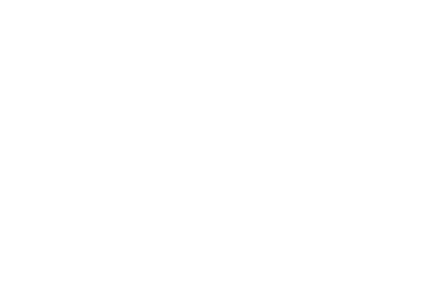 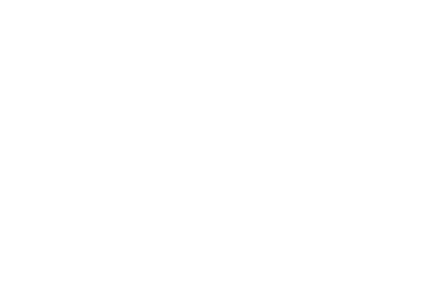 Tip: You can print this yearly planner and highlight activities or simply put an “x” in the month fields.Gold Coast Primary Health NetworkFor more information, please contact P: 07 5612 5408 | E: practicesupport@gcphn.com.au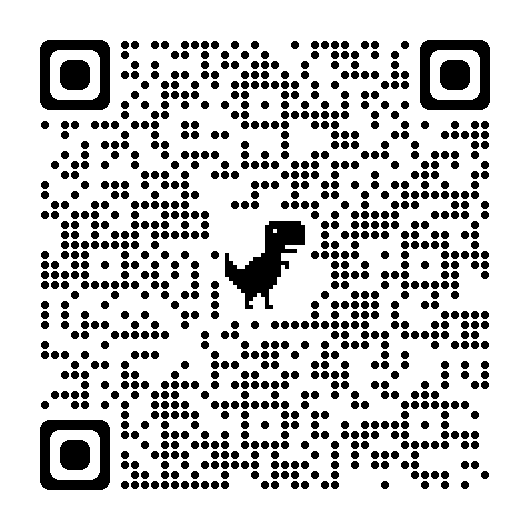 GCPHN acknowledges Brisbane North PHN for this template.YEARYEARYEARYEARYEARQI ActivityJANFEBMARAPRMAYJUNJULAUGSEPOCTNOVDEC